 1. Write the numbers in the clouds. First one is an example for you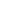 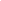 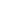 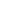 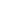 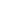 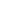 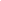 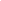 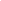 2. Color the clouds1. pink                            6. orange2. blue	      7. brown			3. red                             8. black4. green                         9. purple5. yellow                      10. whiteAnswer key 1. Write the numbers in the clouds. First one is an example for you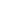 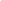 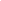 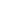 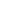 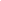 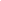 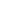 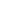 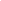 Name: ____________________________    Surname: ____________________________    Nber: ____   Grade/Class: _____Name: ____________________________    Surname: ____________________________    Nber: ____   Grade/Class: _____Name: ____________________________    Surname: ____________________________    Nber: ____   Grade/Class: _____Assessment: _____________________________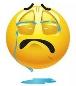 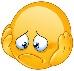 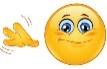 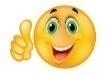 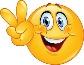 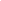 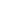 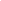 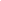 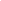 Date: ___________________________________________________    Date: ___________________________________________________    Assessment: _____________________________Teacher’s signature:___________________________Parent’s signature:___________________________